GREAT HEBREW AWAKENING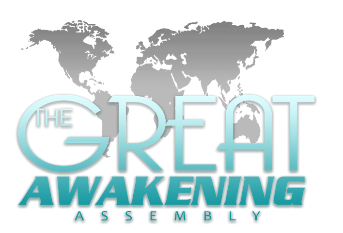 www.greathebrewakening.orgFOODS ACCEPTABLE FOR FEAST OF THE UNLEAVENEDCinnamon PebblesCocoa PebblesFruity PebblesHoney bunches of oats chocolateCheeriosHoney Nut CheeriosChocolate ChexCinnamon ChexFruits and Oats ChexHoney Nut ChexRice ChexVanilla ChexChickpea PastaBrown Rice PastaQuinoa PastaBlack bean spaghettiKosher meats (no breading or coating)Tortilla chips100% fruit or vegetable juiceRiceMatzo mealMatzo cake mealCornGreen beansOkraBeansLentilsQuinoaEggs/eggs whitesFish (tuna, salmon, whiting, etc.)Mission Gluten Free soft taco tortillasSome gluten-free flours (potato, almond, etc.)Bob’s Red Mill Gluten Free All Purpose Baking FlourSimple Truth Organic Gluten Free Coconut FlourCream of Rice Gluten FreeKrusteaz Gluten Free All Purpose FlourTaco shellsPeanut butterGritsSome pasta sauces (Please read label)CornmealOatmealRaisinsOlivesKetchup, mustard, mayo (Please read label)Mashed potatoes (boxed)Oat milk, almond milk, and rice milkMany foods that are gluten-free are consistent with the Passover diet, but PLEASE READ ALL LABELS!!Many other foods are acceptable. Just remember, Fresh is the key!LEAVENING TO REMOVE FROM YOUR HOUSEYeasts, including: baker’s yeast and active dried yeastAmmonium carbonateAmmonium bicarbonateBaking powderBaking sodaCream of tartar (potassium bitartrate)Dipotassium carbonateMonocalcium phosphatePotassium carbonatePotassium bicarbonateSodium aluminum phosphateSodium aluminum sulfateSourdoughLeavening agents found in non-food items:Preparation H (has yeast)Cat and dog foods with yeastToothpastes with baking sodaSome deodorantsHebrew word for leaven is seor but the word chametz is any food product made from wheat, barley, rye, oats or spelt that has come into contact with water and been allowed to ferment and rise, is not to be consumed during Passover. Instead, matzah, an unleavened flatbread made of flour and water, is eaten.